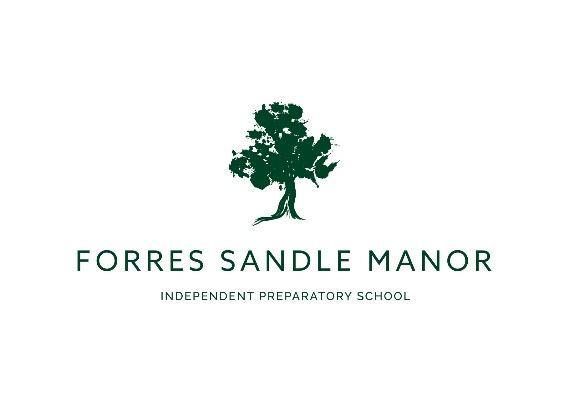 Application Form (Non-Academic Staff)Appointment Details Personal Information  Education & Qualifications Chronological Record of Employment (Please use additional space should you need it)ReferencesPlease provide the names, addresses, telephone numbers and email addresses of at least two referees.  One referee should be your current employer and neither of them should be related to you. By completing this section, you are agreeing to the school contacting your referees (unless otherwise requested) and later verifying this information by telephonePersonal Qualities DeclarationBy signing below, you are confirming that:All information you have supplied on this application is correct to the best of your knowledge and understand that any false details may result in your dismissal.You are not on the Children’s Barred List (Information held under Section 42 of the Education Act 2002)You are not disqualified by a court from working with childrenYou are not subject to any sanctions imposed by a regulatory body You are aware that the post requires a Disclosure and Barring Services (DBS) Disclosure (enhanced disclosure for teaching/care staff)Thank you for taking the time to complete this application.Please email this form to: recruitment@fsmschool.com Appointment for whichyou are applying?Commitment to Safeguarding of Children and Young People:The post for which you are applying gives substantial access to children.  The school is committed to safeguarding and promoting the welfare of children and young people and all staff working with children and young people are expected to share a commitment to this.  You will be expected to report any concerns about the safeguarding of children and/or young people in accordance with the agreed school procedures. Successful applicants will be required, as part of their role, to attend regular safeguarding training relevant to the role.   If your conduct in relation to the safeguarding of children or young people gives cause for concern, the school’s agreed child protection procedures will be followed alongside the school’s disciplinary procedure.  References will be sought prior to interview and we will ask about your performance and conduct, including any disciplinary action taken and/or allegations/issues relating to children and young people, in order that your suitability to work with children/young people can be assessed.   Employment is conditional upon the results of an enhanced Disclosure and Barring Service (DBS) check (with a barred list check) which will indicate your suitability to work with children.  TitlePostal Address:Postal Address:Initials Postal Address:Postal Address:Surname Postal Address:Postal Address:Have you been known by any other names, including Maiden Name?Postal Address:Postal Address:Preferred called Name  Postal Address:Postal Address:Date of BirthEmail AddressMarital StatusPhone (Mobile)National Insurance NoPhone (Home)Social media handleDo you have a driving licence?Right to work in the UKDo you own a car?Are you qualified and willing to drive a school minibus?Yes/NoYes/NoYes/NoYes/NoEducation and Qualifications ObtainedEducation and Qualifications ObtainedEducation and Qualifications ObtainedEducation and Qualifications ObtainedEducation and Qualifications ObtainedEducation and Qualifications ObtainedEducation and Qualifications ObtainedEducation and Qualifications ObtainedEducation and Qualifications ObtainedPlease include all public examinations passed, including GCSE, NVQ/GNVQ and ‘A’ Levels (or equivalents).  For degrees, please specify class and division and whether honours or not.  A non-UK employee may be required to provide a letter of good conduct from their originating Police authority).Please use additional sheet if requiredPlease include all public examinations passed, including GCSE, NVQ/GNVQ and ‘A’ Levels (or equivalents).  For degrees, please specify class and division and whether honours or not.  A non-UK employee may be required to provide a letter of good conduct from their originating Police authority).Please use additional sheet if requiredPlease include all public examinations passed, including GCSE, NVQ/GNVQ and ‘A’ Levels (or equivalents).  For degrees, please specify class and division and whether honours or not.  A non-UK employee may be required to provide a letter of good conduct from their originating Police authority).Please use additional sheet if requiredPlease include all public examinations passed, including GCSE, NVQ/GNVQ and ‘A’ Levels (or equivalents).  For degrees, please specify class and division and whether honours or not.  A non-UK employee may be required to provide a letter of good conduct from their originating Police authority).Please use additional sheet if requiredPlease include all public examinations passed, including GCSE, NVQ/GNVQ and ‘A’ Levels (or equivalents).  For degrees, please specify class and division and whether honours or not.  A non-UK employee may be required to provide a letter of good conduct from their originating Police authority).Please use additional sheet if requiredPlease include all public examinations passed, including GCSE, NVQ/GNVQ and ‘A’ Levels (or equivalents).  For degrees, please specify class and division and whether honours or not.  A non-UK employee may be required to provide a letter of good conduct from their originating Police authority).Please use additional sheet if requiredPlease include all public examinations passed, including GCSE, NVQ/GNVQ and ‘A’ Levels (or equivalents).  For degrees, please specify class and division and whether honours or not.  A non-UK employee may be required to provide a letter of good conduct from their originating Police authority).Please use additional sheet if requiredPlease include all public examinations passed, including GCSE, NVQ/GNVQ and ‘A’ Levels (or equivalents).  For degrees, please specify class and division and whether honours or not.  A non-UK employee may be required to provide a letter of good conduct from their originating Police authority).Please use additional sheet if requiredPlease include all public examinations passed, including GCSE, NVQ/GNVQ and ‘A’ Levels (or equivalents).  For degrees, please specify class and division and whether honours or not.  A non-UK employee may be required to provide a letter of good conduct from their originating Police authority).Please use additional sheet if requiredName, type and location of instituteDatesDatesDatesDatesQualificationQualificationMain SubjectsGrade/ClassName, type and location of instituteFromFromToToQualificationQualificationMain SubjectsGrade/ClassOther Awards, Training and Courses attended in the last 4 yearsOther Awards, Training and Courses attended in the last 4 yearsOther Awards, Training and Courses attended in the last 4 yearsOther Awards, Training and Courses attended in the last 4 yearsOther Awards, Training and Courses attended in the last 4 yearsOther Awards, Training and Courses attended in the last 4 yearsOther Awards, Training and Courses attended in the last 4 yearsOther Awards, Training and Courses attended in the last 4 yearsOther Awards, Training and Courses attended in the last 4 yearsStarting with the most recent first, please include evidence of continuing professional development and include details of any child protection/safeguarding training)Starting with the most recent first, please include evidence of continuing professional development and include details of any child protection/safeguarding training)Starting with the most recent first, please include evidence of continuing professional development and include details of any child protection/safeguarding training)Starting with the most recent first, please include evidence of continuing professional development and include details of any child protection/safeguarding training)Starting with the most recent first, please include evidence of continuing professional development and include details of any child protection/safeguarding training)Starting with the most recent first, please include evidence of continuing professional development and include details of any child protection/safeguarding training)Starting with the most recent first, please include evidence of continuing professional development and include details of any child protection/safeguarding training)Starting with the most recent first, please include evidence of continuing professional development and include details of any child protection/safeguarding training)Starting with the most recent first, please include evidence of continuing professional development and include details of any child protection/safeguarding training)College, Education Centre or InstitutionCollege, Education Centre or InstitutionDatesDatesDatesDatesAward/Course Title and QualificationAward/Course Title and QualificationAward/Course Title and QualificationCollege, Education Centre or InstitutionCollege, Education Centre or InstitutionFromFromToToAward/Course Title and QualificationAward/Course Title and QualificationAward/Course Title and QualificationEmployerEmployed from (date)To (date)Contact Name (for reference)Employer AddressEmail AddressPhoneJob TitleSalaryNotice Period if applicableReason for LeavingMain Duties/ResponsibilitiesEmployerEmployed from (date)To (date)Contact Name (for reference)Employer AddressEmail AddressPhoneJob TitleSalaryNotice Period if applicableReason for LeavingMain Duties/ResponsibilitiesReferee 1Referee 2Referee 3Please use the space below to outline why you believe you have the relevant qualities and experience for this role: Signature: Date: 